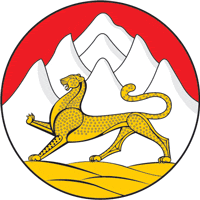 363124, РСО – Алания, с. Нижняя Саниба,  ул. Агузарова Тамерлана Кимовича ,144 Тел. 8-867-38-3-57-59E-mail: n-saniba@list.ruОтчет о мероприятиях по устранению высокой доли обучающихся с рискамиучебной неуспешности  МБОУ «СОШим.Т.К.Агузарова с.Нижняя Саниба»№ЗадачиМероприятиеОтветственныеСсылки 1Диагностика обучающихся с трудностями в учебной деятельности, направленная на выявление причин затруднения в обученииДиагностика  индивидуальных особенностей познавательных процессов обучающихся с трудностями в обученииЗам.директора по УВР Козонова Б.К.,кл.руководителиhttp://n-saniba.osedu2.ru/LinkClick.aspx?fileticket=7KhYsK2FID4%3d&tabid=19946&portalid=64&mid=502131Диагностика обучающихся с трудностями в учебной деятельности, направленная на выявление причин затруднения в обученииАнализ диагностики индивидуальных особенностей познавательных процессов с трудностями в учебной деятельности,http://n-saniba.osedu2.ru/LinkClick.aspx?fileticket=7KhYsK2FID4%3d&tabid=19946&portalid=64&mid=502132Использование дифференцированного подхода при организации самостоятельной работы на уроках, включение посильных индивидуальных заданий слабоуспевающим обучающимсяАдресная корректировка методики работы учителя и образовательных программ.Зам.директора по УВР Козонова Б.К.,учителя-предметникиhttp://n-saniba.osedu2.ru/LinkClick.aspx?fileticket=au00Y_8oyHU%3d&tabid=19946&portalid=64&mid=50213http://n-saniba.osedu2.ru/LinkClick.aspx?fileticket=fCDYc8dcwUk%3d&tabid=19946&portalid=64&mid=502133Внедрение системы наставничества для индивидуальной работы со слабоуспевающими обучающимисяПрименения форм сотрудничества и «обратной связи»: учитель - ученик; учитель – родитель-ученик; ученик-ученик; учитель - администрация; учитель - классный руководитель; родитель - классный руководительЗам.директора по УВР Козонова Б.К., кл.руководителиhttp://n-saniba.osedu2.ru/LinkClick.aspx?fileticket=onYzwjEIv7M%3d&tabid=19946&portalid=64&mid=502153Внедрение системы наставничества для индивидуальной работы со слабоуспевающими обучающимисяАктивизация работы с родителями, с Советом родителейhttp://n-saniba.osedu2.ru/LinkClick.aspx?fileticket=onYzwjEIv7M%3d&tabid=19946&portalid=64&mid=502154Отслеживание и постоянный анализ выполнения ВПР и результатов ГИААнализ выполнения обучающимися ВПР. Детальный анализ результатов ГИАОтработка пробелов в знаниях обучающихся по учебным предметам.Зам.директора по УВР Козонова Б.К.,учителя-предметникиhttp://n-saniba.osedu2.ru/LinkClick.aspx?fileticket=YmljIb3Bhfc%3d&tabid=19946&portalid=64&mid=50213http://n-saniba.osedu2.ru/LinkClick.aspx?fileticket=lAjfGQpsC0M%3d&tabid=19946&portalid=64&mid=502135Повышение роли внеурочной деятельности  в преодолении  учебной неуспешности  обучающихсяПроведение с обучающимися с рисками учебной неуспешности круглых столов, тематических мероприятий и т.д.Зам.директора по ВР Багаева В.В.,учителя-предметникиhttp://n-saniba.osedu2.ru/LinkClick.aspx?fileticket=0euo3WFvcq8%3d&tabid=19946&portalid=64&mid=502136Вовлечение дополнительного образования  профориентационной направленности  Разработка программ внеурочной деятельности в рамках профориентационной направленностиЗам.директора по ВР Багаева В.В.,педагоги доп.образованияhttp://n-saniba.osedu2.ru/LinkClick.aspx?fileticket=JvZRiddMB6Q%3d&tabid=19946&portalid=64&mid=502137Организация сетевого взаимодействия с ОУ, имеющими стабильные высокие результаты качества образования, по оказанию методической помощи в работе по организации работы с «неуспешным» обучающимся.Заключение Договора с МБОУ СОШ №1 ст.Архонская  по оказанию методической помощи в организации образовательного процесса  и повышению мотивации педагоговДиректор Доева И.Э.http://n-saniba.osedu2.ru/LinkClick.aspx?fileticket=u4sCcnuvg4c%3d&tabid=19946&portalid=64&mid=502138Обеспечение психологического комфорта обучающимся в урочной и внеурочной деятельностиПсихолого- педагогическое сопровождение образовательного процессаОрганизация на уроках «ситуации успеха» для всех обучающихсяЗам.директора по ВР Багаева В.В.,педагог-психолог Мурашева Т.Г.http://n-saniba.osedu2.ru/LinkClick.aspx?fileticket=KiAyb93Lzhg%3d&tabid=19946&portalid=64&mid=50213